STANDARD TRAINING CONTRACTIn this contract the following terms have the meanings ascribed to them belowWHEREAS:A 	the Employer is, in terms of the Admission as Solicitor (Scotland) Regulations 2019 ("the Regulations") a training unit and so entitled to take on the Trainee; andB 	the Trainee (i) holds a PEAT 1 qualification, or is exempt from obtaining a PEAT 1 qualification pursuant to regulation 4 (c) of the Regulations; and (ii) has, pursuant to regulation 4 of the Regulations, obtained an entrance certificate;NOW THEREFORE the Employer hereby undertakes to employ the Trainee and the Trainee agrees to accept such employment on and in terms of the Scottish Standard Training Conditions specified in Deed of Declaration of Scottish Standard Training Conditions by Fiona Mhairi Dromgoole dated 20th November 2019 and registered in the Books of Council and Session for preservation on 28th November 2019 and upon the following further terms and conditions, namely (one) the party set out in the particulars above will be responsible for payment of any fees incurred in respect of undertaking the required CPD (as defined in the Regulations); and the Employer and the Trainee each consent to the registration of this contract for preservation: IN WITNESS WHEREOF this contract consisting of this and the preceding page is executed as follows:By the EmployerBy the Trainee 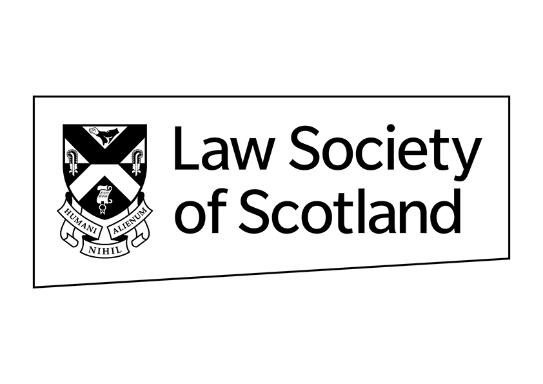 Training Contract[Insert Name of Firm]Employer[Insert Name or Trainee]TraineeEmployer name and address:Trainee name and address:Start Date:First Year Salary:means the sum of £	gross per annumSecond Year Salary:means the sum of £	gross per annumParty responsible for required CPD costs (including any advocacy course):signature of authorised signatory/witnesssignature of Partner/Member/Director/Sole Practitioner/Employing Solicitor signature of Partner/Member/Director/Sole Practitioner/Employing Solicitor full name of above (print)full name of above (print)full name of above (print)date of signingaddress of witnessaddress of witnessplace of signingplace of signingsignature of authorised signatory/witnesssignature of Trainee signature of Trainee full name of above (print)full name of above (print)full name of above (print)date of signingaddress of witnessaddress of witnessplace of signingplace of signing